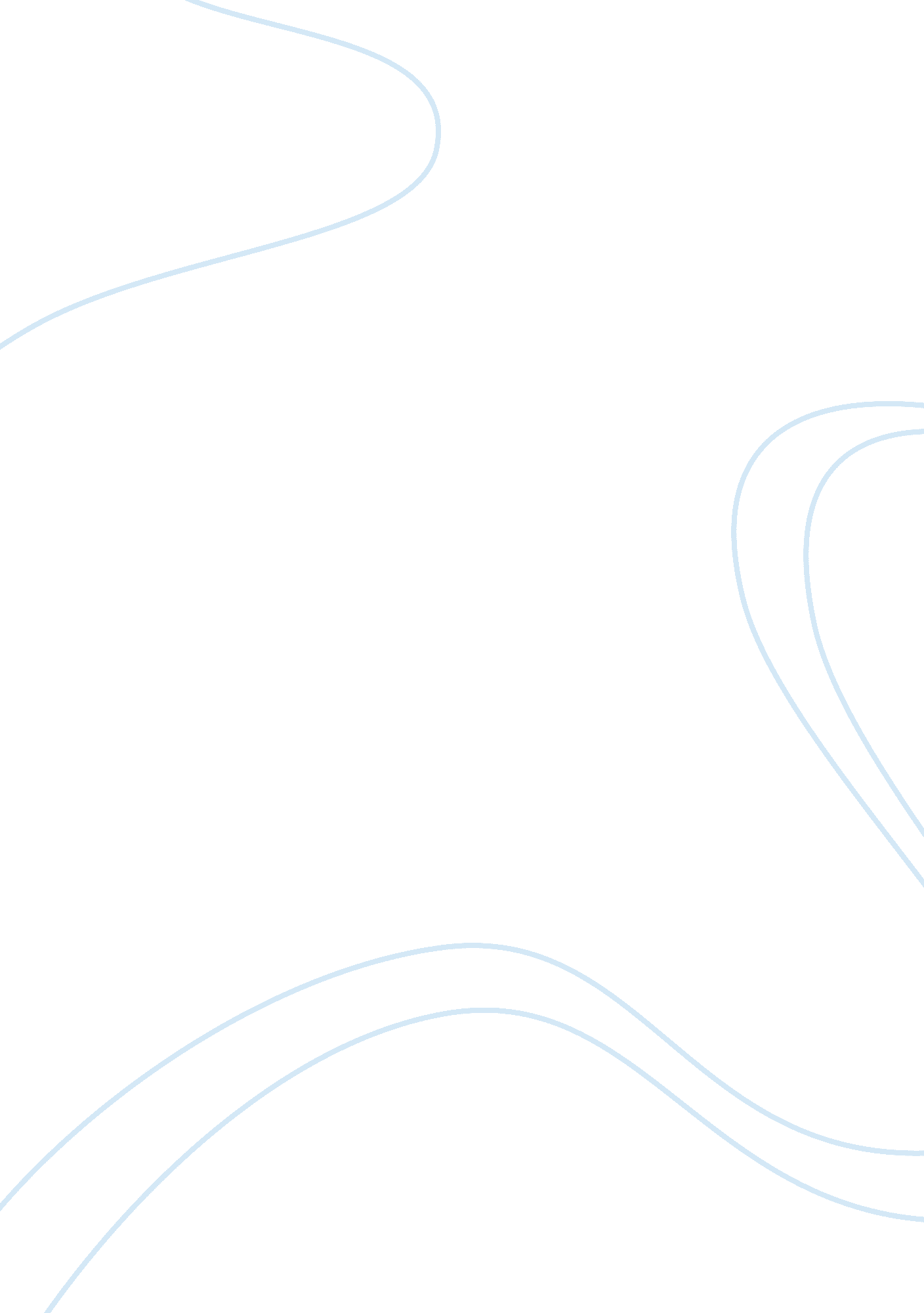 The called the "mohawk people”. european immigrantsMedia, Television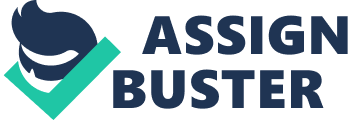 The sport Lacrosse is played in teams with each player having a stick that has a net at the end of it to catch, and pass the lacrosse ball to shoot into the goal. There are different versions of lacrosse like for men and women. The sport can also be played indoors which is called ‘ box lacrosse’ or outdoors. Women’s lacrosse doesn’t have much protective gear besides eye protection and the goalies get helmets and pads. The reason the women don’t get protective gear is because they aren’t allowed to have body contact with the other players besides contact with the lacrosse sticks. Lacrosse was first known to be played in the Eastern woodlands Native Americans by some Indian tribes. Around 1100 AD is where it was first known to exist. In these early times lacrosse was seen as something important for their tribes community and religion. The tribal people believed that playing this game would bring great honor and glory to their tribes. The tribes people even referred to the game as ” The creator’s game”. These Indian tribes lived in what is now known as the United States and Canada. Then it was taken onto North America where it was created into it’s current form. Anglophones from Montreal in 1830 started to play the game when he saw a tribe of Indians called the “ mohawk people”. European immigrants then caught onto the game and made their preferred changes. Then it was taken onto North America where it was created into it’s current form. The first ever official lacrosse club and teams were set in 1856 by William George Beers the founder of the Montreal Lacrosse club. William George added some new rules and changed the time of each game to be shorter and also made the teams smaller. The first official game ever played was in 1867 against the Toronto Cricket club. The Montreal lacrosse club managed to lose their first game by 2 goalie shots so the Toronto Cricket won them 3-1. In conclusion, lacrosse has been around for thousands and thousands of years to as early as to indigenous tribes forming a religion around it. But now its rules and ways of playing have changed so much. Lacrosse is also one of the most played sports in schools and sports clubs. It’s so popular that there are channels on tv for one to watch and enjoy their favorite sport. OFY – Physical Education II – HS-50-12 Copyright © Options For Youth, Inc.     Student Activity Workbook – 10/23/09     4 